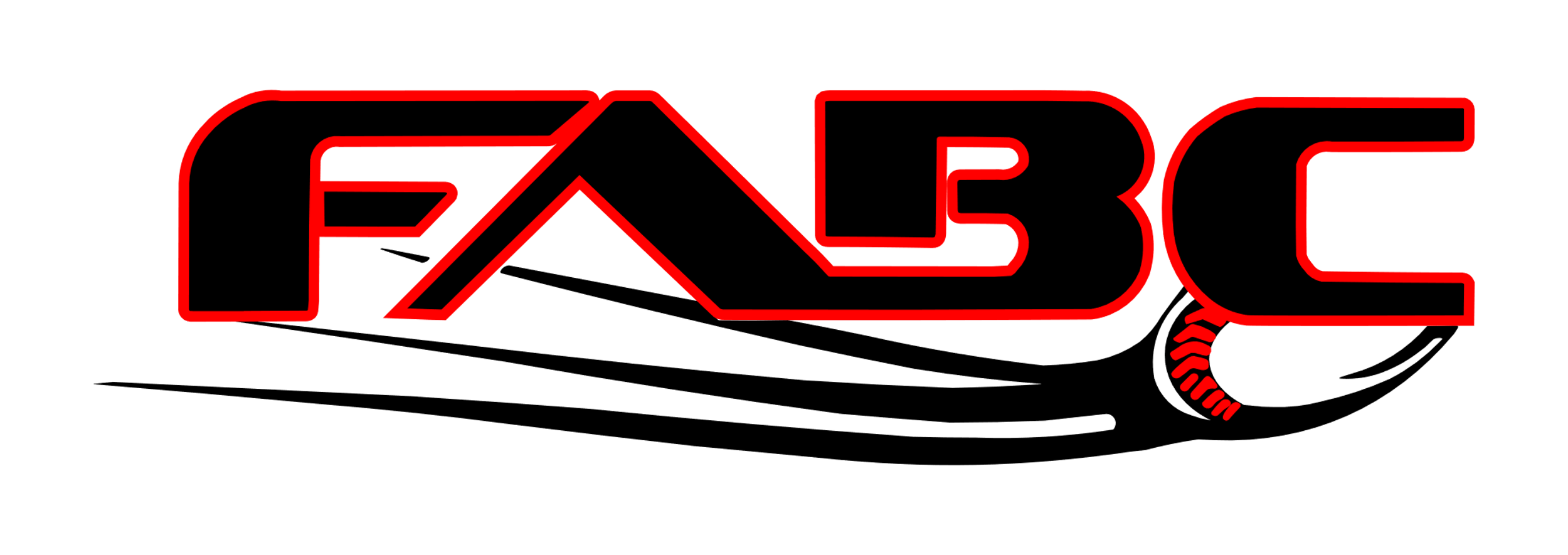 Farmington Amateur Baseball CongressPO Box 1121Farmington, NM 87499The ____________________is a youth baseball team that will be participating with Farmington Amateur Baseball Congress (FABC). Your company’s sponsorship of _______would be a great contribution to the community youth that participate in the FABC. Thank you in advance for your contribution.Please make checks payable to Farmington Amateur Baseball Congress with the team name _________________________ in the memo line.Thank you!FABCFor questions or concerns please refer to our website for contact details. fabc.usTax Exempt Organization Number: 501 (c) (3) 85-0245173